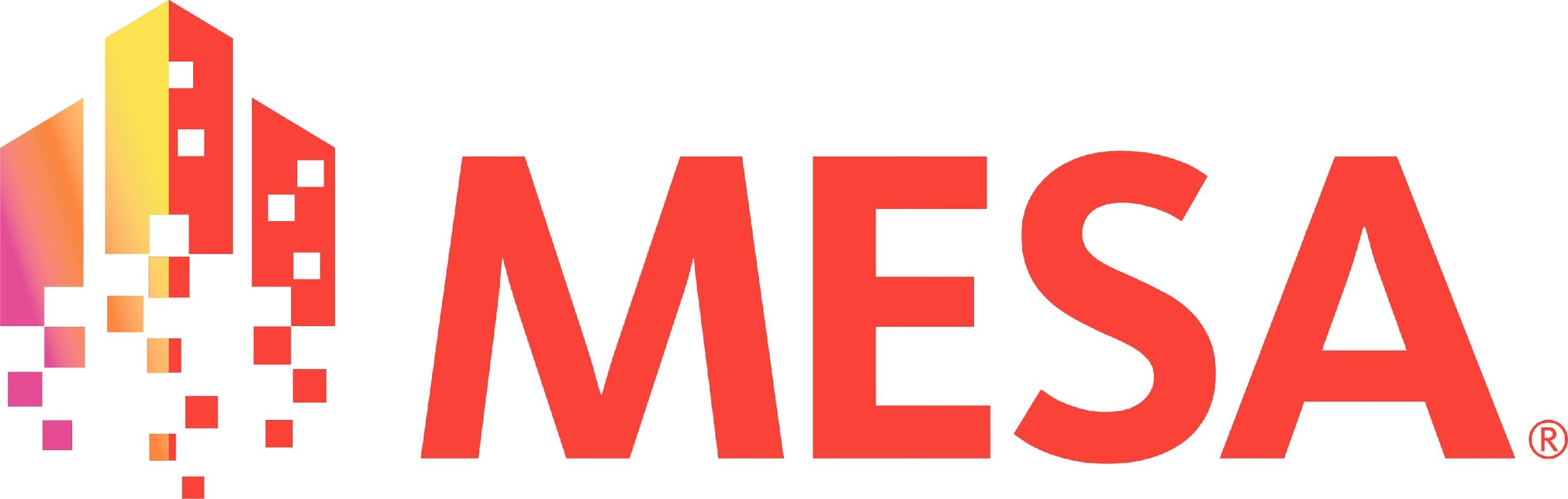     MESA DAY 2023-2024ENGINEERING LAB BOOK REQUIREMENTTEMPLATENAMES:____________________________________________       (team member names)SCHOOL:___________________________________________CENTER: ___________________________________________PROJECT: ___________________________________________	       (Cargo Glider, MESA Machine or Moon Base)LEVEL (circle one): 		6th gr		7/8th gr	9/10th gr	11/12th gr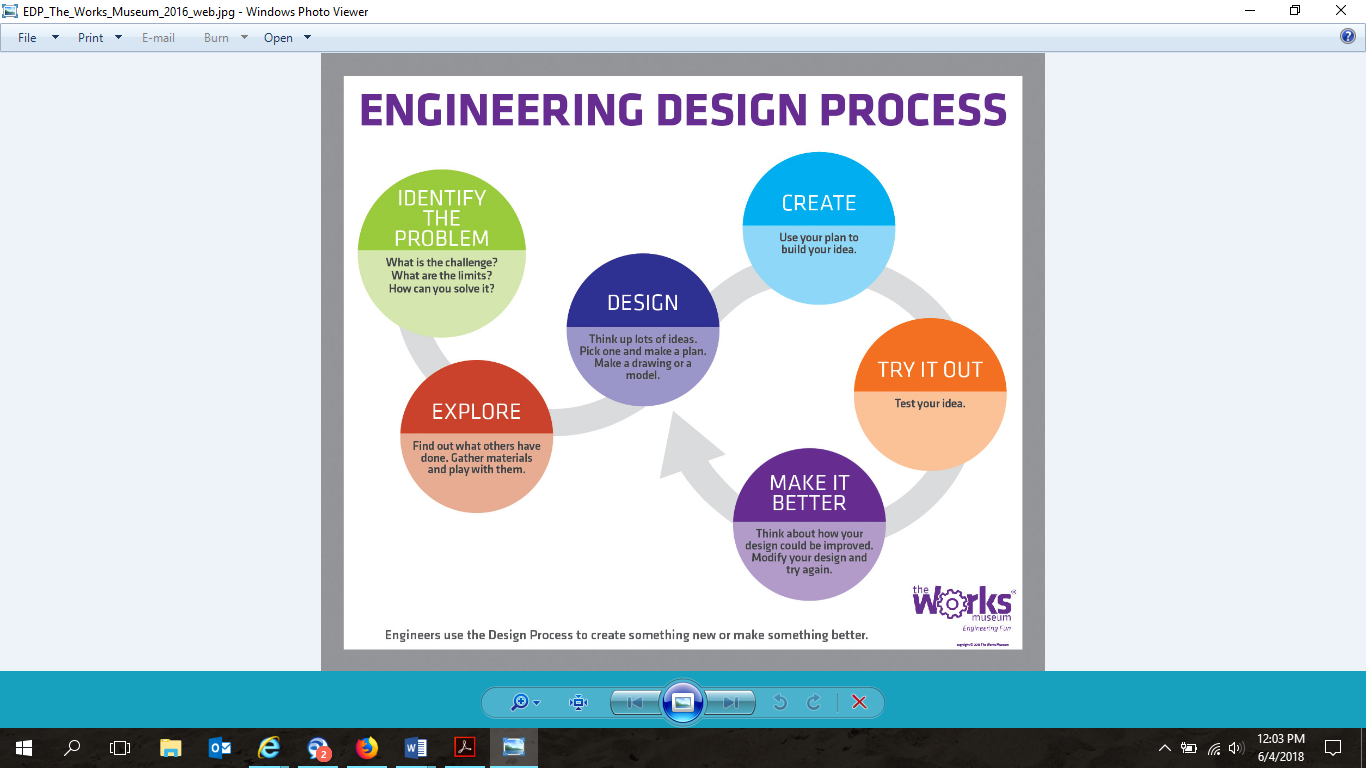 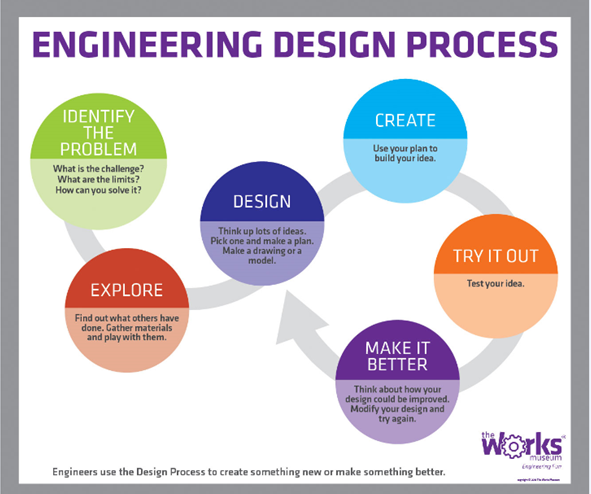 IDENTIFY THE PROBLEM  What is the challenge being worked on?  (what is being designed/built, how will it be evaluated…)What are the limits/constraints? (what can’t you do per the rules, other constraints…)  How do you think you can solve it? (What will you design and make?  What could it be like?)EXPLOREWhat is a “real-world” example of your project OR concept? (e.g. if building a glider, find a picture of an actual, working glider) Place a picture OR screenshot of a video below:Briefly describe the example in your picture (location, history, use, etc)Find out what else has been done to solve your problem (research).  Clearly list at least 3 sources (web pages, articles, books, etc.).  Identify (cite) and describe each one (one sentence).DESIGN Brainstorm ideas (at least 3) and record them.  Include a sketch or drawing for each.Select one of the ideas and describe a plan for building it (at least 5 sentences).Generate a list of materials for the prototype.CREATEUsing your plan, build your prototype (at least five sentences).  Include a picture of the actual project prototype built.TRY IT OUTTest your idea/prototype.  Describe at least 3 trials/attempts.  Use tables/charts as needed.  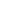 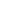 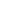 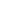 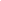 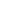 *Teams may include additional tables, graphs and charts of their own.  Teams are not limited to only using the graph and table shown here.Use of mathematical concepts/equations:MAKE IT BETTERHow can you make the project better?  What modifications will you be making (state at least 5)?  Build and prepare competition-ready project.  Include a picture below.Source #1Citation:Description:How can this source connect to/inform your project?Source #2:Citation:Description:How can this source connect to/inform your project?Source #3:Citation:Description:How can this source connect to/inform your project?Idea #1:Idea #2:Idea #3:Test #1:Criteria:Results:Test #2:Criteria:Results:Test #3:Criteria:Results:Applicable math concept/equation (state concept/equation):How was the concept/equation used?(demonstrate use of concept/equation as it pertained to project):Applicable math concept/equation (state concept/equation):How was the concept/equation used?(demonstrate use of concept/equation as it pertained to project):Modification/Improvement #1:Modification/Improvement #2:Modification/Improvement #3:Modification/Improvement #4:Modification/Improvement #5: